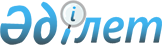 Мәслихаттың 2015 жылғы 31 шілдедегі № 420 "Қостанай облысының елді мекендері аумағында жануарларды асырау қағидасын бекіту туралы" шешіміне өзгеріс енгізу туралыҚостанай облысы мәслихатының 2016 жылғы 27 маусымдағы № 41 шешімі. Қостанай облысының Әділет департаментінде 2016 жылғы 21 шілдеде № 6553 болып тіркелді      "Құқықтық актiлер туралы" 2016 жылғы 6 сәуірдегі Қазақстан Республикасының Заңына сәйкес Қостанай облыстық мәслихаты ШЕШІМ ҚАБЫЛДАДЫ:

      1. Қостанай облыстық мәслихатының 2015 жылғы 31 шілдедегі № 420 "Қостанай облысының елді мекендері аумағында жануарларды асырау қағидасын бекіту туралы" шешіміне (Нормативтiк құқықтық актiлердi мемлекеттiк тiркеу тiзiлiмiнде № 5870 тіркелген, 2015 жылғы 22 қыркүйекте "Костанайские новости" газетінде жарияланған) мынадай өзгеріс енгізілсін:

      кіріспе мынадай редакцияда жазылсын:

      "Қазақстан Республикасындағы жергілікті мемлекеттік басқару және өзін-өзі басқару туралы" 2001 жылғы 23 қаңтардағы Қазақстан Республикасы Заңының 6-бабы 2-2-тармағына сәйкес Қостанай облыстық мәслихаты ШЕШІМ ҚАБЫЛДАДЫ:".

      2. Осы шешім алғашқы ресми жарияланған күнінен кейін күнтізбелік он күн өткен соң қолданысқа енгізіледі.



      "Қостанай облысы әкімдігінің ветеринария

      басқармасы" мемлекеттік мекемесінің басшысы

      ___________________ Б. Қайыпбай

      2016 жылғы 27 маусым


					© 2012. Қазақстан Республикасы Әділет министрлігінің «Қазақстан Республикасының Заңнама және құқықтық ақпарат институты» ШЖҚ РМК
				
      Сессия төрайымы

Д. Космухамбетова

      Қостанай облыстық
мәслихатының хатшысы

С. Ещанов
